Podstawa prawnaUstawa z dnia 25 lutego 1964r.- kodeks rodzinny i opiekuńczy;Ustawa z dnia 28 listopada 2014r.- prawo o aktach stanu cywilnego; Ustawa z dnia 16 listopada 2006 r. o opłacie skarbowej;Konwencja nr 16 dotycząca wydawania wielojęzycznych odpisów skróconych, aktów stanu cywilnego, sporządzona w Wiedniu dnia 8 września 1976r.; Ustawa z dnia 14 czerwca 1960r. – kodeks postępowania administracyjnego; Ustawa z dnia 10 maja 2018 r. o ochronie danych osobowych;Rozporządzenie Parlamentu Europejskiego I Rady (UE) 2016/1191 z dnia 6 lipca 2016 r. w sprawie promowania swobodnego przepływu obywateli poprzez uproszczenie wymogów dotyczących przedkładania określonych dokumentów urzędowych w Unii Europejskiej i zmieniające rozporządzenie (UE) nr 1024/2012; Rozporządzenie Parlamentu Europejskiego i Rady (UE) 2016/679 z dnia 27 kwietnia 2016 r. w sprawie ochrony osób fizycznych w związku z przetwarzaniem danych osobowych i w sprawie swobodnego przepływu takich danych oraz uchylenia dyrektywy 95/46/WE (ogólne rozporządzenie o ochronie danych).Miejsce załatwienia sprawyUrząd Stanu Cywilnego  i Spraw ObywatelskichStanowisko ds. archiwalnychPok.37aul. Rynek 125-303 KielceOsoby odpowiedzialne za załatwienie sprawy:Agnieszka Brzyszkiewicz-Malicka – główny specjalistapok.37a, numer telefonu 41 36 76 337e-mail: agnieszka.brzyszkiewicz@um.kielce.plMałgorzata Bugajska – inspektorpok.37a, numer telefonu 41 36 76 337e-mail: malgorzata.bugajska@um.kielce.plMałgorzata Gała – główny specjalistapok.37a, numer telefonu 41 36 76 337e-mail: malgorzata.gala@um.kielce.plMonika Pożoga – inspektorpok.37a, numer telefonu 41 36 76 337e-mail: monika.pozoga@um.kielce.plPatrycja Żak - specjalistapok.37a, numer telefonu 41 36 76 337e-mail: patrycja.swiercz@um.kielce.plPiotr Mołas – Kierownik Urzędu Stanu Cywilnegopok. 33  (wejście przez pokój 34), numer telefonu 41 36 76 034e-mail: piotr.molas@um.kielce.plAlbert Wawrzycki – Zastępca Kierownika USCpok. 36a, nr telefonu 41 36 76 037e-mail: albert.wawrzycki@um.kielce.plGodziny przyjęć poniedziałek – piątek 7.45-15.00 Wymagane dokumentydokument tożsamości wnioskodawcy (dowód osobisty lub paszport),pisemny wniosek wypełniany na miejscu  (zał. nr 1)pisemny wniosek na interes prawny wypełniany na miejscu  (zał. nr 2)wniosek o wydanie zaświadczenia o stanie cywilnym (zał. nr 3)wniosek o wydanie zaświadczenia o zdolności prawnej (zał. nr 4)wniosek o wpisanie wzmianki dodatkowej do aktu urodzenia/małżeństwa/zgonu (zał. nr 5)wniosek o wydanie wielojęzycznego formularza (zał. nr 6)Opłatyza odpis skrócony lub na druku wielojęzycznym – 22,00 zł,za odpis zupełny – 33,00 zł,za zaświadczenie o dokonanych w księgach stanu cywilnego wpisach lub  o ich braku oraz za zaświadczenie o zaginięciu lub zniszczeniu księgi stanu cywilnego – 24,00 zł,za upoważnienie do wydobycia zaświadczenia lub odpisu z ksiąg s.c. –    17 zł,zaświadczenie o stanie cywilnym - 38 zł.zaświadczenie stwierdzające, że zgodnie prawem polskim można zawrzeć związek małżeński – 38 zł.wpisanie wzmianki dodatkowej  do aktu urodzenia/małżeństwa/zgonu– 11 zł.Termin załatwienia sprawydo 7 dni od dnia złożenia wniosku jeżeli akty stanu cywilnego znajdują się w tut. Urzędzie Stanu Cywilnego;do 10 dni roboczych jeżeli akty stanu cywilnego znajdują się poza tut. Urzędem Stanu Cywilnego.Tryb odwoławczyW przypadku wydania decyzji o odmowie wydania odpisu aktu stanu cywilnego stronie przysługuje prawo wniesienia odwołania do Wojewody Świętokrzyskiego za pośrednictwem Kierownika Urzędu Stanu Cywilnego w terminie 14 dni od dnia otrzymania decyzji.W przypadku odmowy przez Kierownika przyjęcia oświadczeń o wstąpieniu w związek małżeński, wydania zaświadczenia o braku okoliczności wyłączających zawarcie małżeństwa, wydanie zaświadczenia stwierdzającego, że zgodnie z prawem polskim  można zawrzeć małżeństwo – Kierownik zawiadamia pisemnie osoby, których odmowa dotyczy i w terminie 14 dni od doręczenia zawiadomienia, mogą złożyć wniosek do sądu właściwego ze względu na siedzibę urzędu stanu cywilnego o rozstrzygnięcie, czy przyczyny odmowy wskazane w zawiadomieniu są zasadne.Informacje dodatkoweOdpisy aktów stanu cywilnego wydaje się na wniosek: osoby, której stan cywilny został w akcie stwierdzony, jej wstępnego, zstępnego, rodzeństwa, małżonka lub przedstawiciela ustawowego, oraz na wniosek innych osób, które wykażą w tym interes prawny, sądu lub innego organu państwowego, odpisy oraz zaświadczenia wydawane z akt stanu cywilnego można uzyskać w każdym Urzędzie Stanu Cywilnego, można również przysłać podanie o wydanie odpisów drogą korespondencyjną oraz przysłać wniosek poprzez elektroniczną platformę usług administracji publicznej ePUAP,zaświadczenie o stanie cywilnym i zaświadczenie stwierdzające, że zgodnie prawem polskim można zawrzeć związek małżeński wydawane są osobie, której dotyczą i ważne są przez okres 6 miesięcy od daty sporządzenia.Załącznikizałącznik nr 1 – wniosek o wydanie odpisów aktów stanu cywilnego, załącznik 2 – wniosek o wydanie odpisów aktów stanu cywilnego na interes prawny;załącznik nr 3 - wniosek –  zaświadczenie o stanie cywilnym.załącznik nr 4 – wniosek o wydanie zaświadczenia o zdolności prawnej do zawarcia małżeństwa za granicą.załącznik nr 5 - wniosek o wpisanie wzmianki dodatkowej do aktu urodzenia/małżeństwa/zgonu.załącznik nr 6 - wniosek o wydanie wielojęzycznego formularza. Miejsce złożenia wnioskuUrząd Stanu Cywilnego  i Spraw ObywatelskichStanowisko ds. archiwalnych Pok.37aul. Rynek 125-303 KielceUrząd Miasta Kielce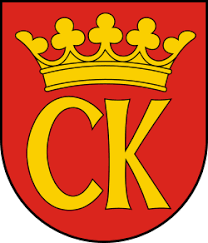 KARTA USŁUG NR USC/22/2019obowiązuje od dnia 01.08.2019KARTA USŁUG NR USC/22/2019obowiązuje od dnia 01.08.2019Wydawanie odpisów i zaświadczeń z ksiąg stanu cywilnegoWydawanie odpisów i zaświadczeń z ksiąg stanu cywilnegoStrona 1 z 3